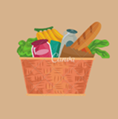 UP DOMAČA ŠPAJZA d. o. o.Proizvodnja domačein zdrave hraneMALINOV SOK 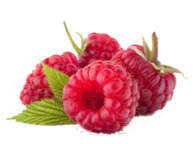 UP DOMAČA ŠPAJZA d. o. o.Proizvodnja domačein zdrave hraneJAGODNI SOK 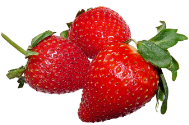 UP DOMAČA ŠPAJZA d. o. o.Proizvodnja domačein zdrave hraneRIBEZOV SOK 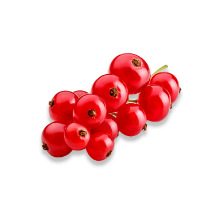      UP DOMAČA ŠPAJZA d. o. o.Proizvodnja domačein zdrave hraneJABOLČNI SOK 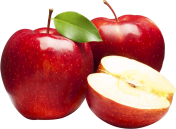 UP DOMAČA ŠPAJZA d. o. o.Proizvodnja domačein zdrave hraneBRESKOV SOK 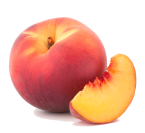 UP DOMAČA ŠPAJZA d. o. o.Proizvodnja domačein zdrave hranePOMARANČNI SOK 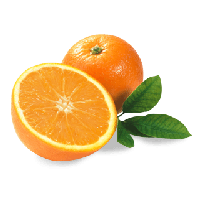      UP DOMAČA ŠPAJZA d. o. o.Proizvodnja domačein zdrave hraneMALINOVA  MARMELADA UP DOMAČA ŠPAJZA d. o. o.Proizvodnja domačein zdrave hraneMALINOVA MARMELADA UP DOMAČA ŠPAJZA d. o. o.Proizvodnja domačein zdrave hraneJAGODNA MARMELADA UP DOMAČA ŠPAJZA d. o. o.Proizvodnja domačein zdrave hraneJAGODNA MARLEADA  UP DOMAČA ŠPAJZA d. o. o.Proizvodnja domačein zdrave hraneJABOLČNA MARMELADA   UP DOMAČA ŠPAJZA d. o. o.Proizvodnja domačein zdrave hraneJABOLČNA MARELADA UP DOMAČA ŠPAJZA d. o. o.Proizvodnja domačein zdrave hraneBOROVNIČEVA MARMELADA 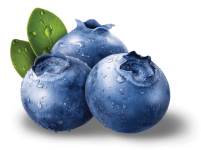 UP DOMAČA ŠPAJZA d. o. o.Proizvodnja domačein zdrave hraneBOROVNIČEVA MARMELADA UP DOMAČA ŠPAJZA d. o. o.Proizvodnja domačein zdrave hraneBRESKOVA MARMELADA UP DOMAČA ŠPAJZA d. o. o.Proizvodnja domačein zdrave hraneBRESKOVA MARMELADA 